Лукьянчикова  О.В.  -  воспитатель  разновозрастной  группы «АРТИКУЛЯЦИОННЫЙ  ЗЕРКАЛЬНЫЙКУБ»(Дидактическое пособие  для детейот 5  до  7 лет  с  ТНР )Оборудование: коробка  из плотного  картона, цветной  картон, 6 зеркал  разной  геометрической  формы, клей, скотч, картинки с артикуляционной  гимнастикой.Актуальность.Сегодня  очень  актуальной  в  дошкольном  возрасте  является проблема  речи. Дети с нарушением  речи  отличаются  низкой  познавательной активностью, у них страдает  память , мышление, внимание. Поэтому важнейшим условием  совершенствования  речевой  деятельности  дошкольников  является  создание  благоприятной  ситуации, способствующей  возникновению  желания  активно  участвовать  в  речевом  общении.  При  этом  особое  значение  играет  игровой  процесс. Игра  -  основной  вид  деятельности  детей. Поэтому мною было  изготовлено дидактическое пособие «Артикуляционный  зеркальный  куб»  с  картотекой  артикуляционных упражнений.Артикуляционная  гимнастика – это комплекс упражнений, одни из которых помогают  улучшить  подвижность органов артикуляции, другие – увеличить  объём  и силу движений, третьи  вырабатывают  точность позы губ, языка, необходимую  для  произношения  того или  иного звука.Артикуляционная  гимнастика  совместно   с  движением  кистей  рук  играет   положительную  роль в коррекционном  обучении  детей  с  нарушением  речи. Целью  артикуляционной  гимнастики  является  выработка  правильных  движений  артикуляционных  органов, необходимых  для  правильного  звукопроизношения. Задачи:Обучающие :обогащать, расширять  и  активизировать  словарный  запас;  совершенствовать  внимание,  память – все  психические  процессы , тесно  связанные с речью.Развивающие: развитие  диалогической  речи  и  коммуникативных  навыков  с  использованием   игрового  пособия. Развивать  точность, чистоту, плавность, силу, темп, саморегуляцию и переключаемость.Воспитательные: воспитывать  положительное  отношение к артикуляционной  гимнастике.  1-вариант                                    ХодПедагог  вместе  с ребёнком  рассматривает  рисунки  к  артикуляционным  упражнениям. К каждому  упражнению  подобраны  небольшие  стишки. Педагог  читает  стихотворение, ребёнок  выполняет  данное  упражнение.2- вариантРебёнок  самостоятельно поворачивает  куб  с  картинками  и выполняет  соответствующую  артикуляционную  гимнастику.ПРИЧИНЫ  ПО  КОТОРЫМ  НЕОБХОДИМО  ЗАНИМАТЬСЯ
              АРТИКУЛЯЦИОННОЙ  ГИМНАСТИКОЙ:1.Благодаря  своевременным  занятиям  артикуляционной  гимнастикой  и  упражнениями  по развитию  речевого  слуха  некоторые  дети  сами  могут  научиться  говорить  чисто  и правильно,   без  помощи  специалиста.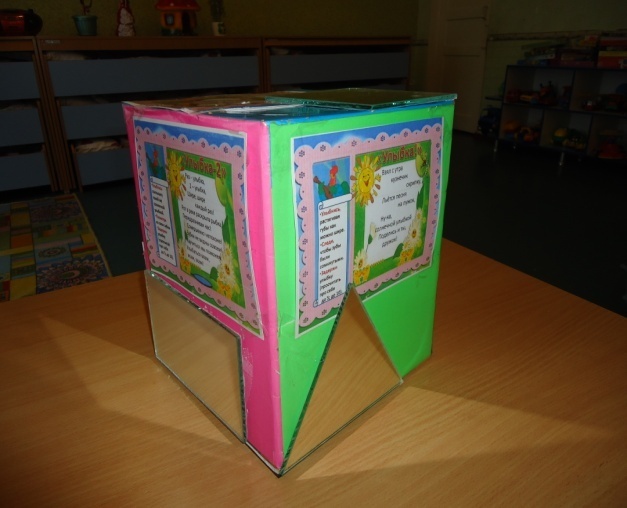 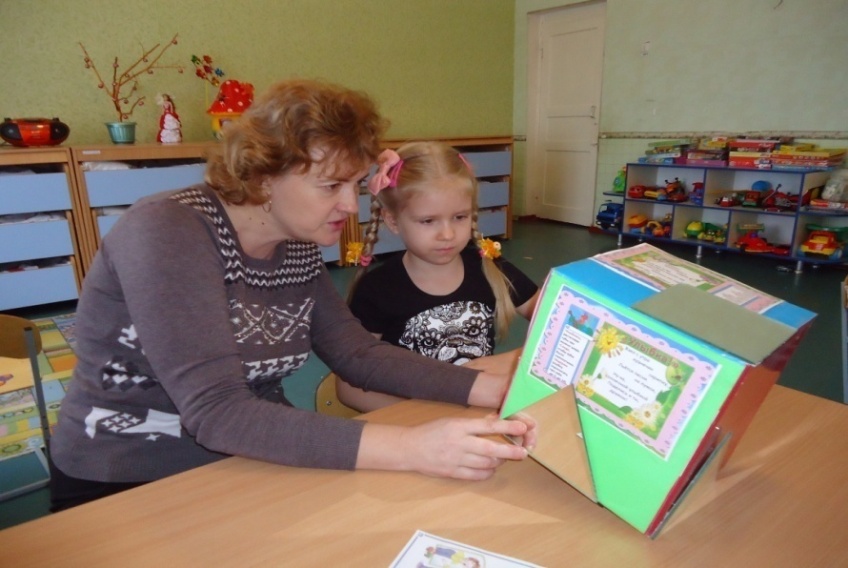 2.Дети  со  сложными  нарушениями  звукопроизношения  смогут  быстрее  преодолеть  свои  речевые  дефекты,  когда  с  ними  начнёт  заниматься  логопед:  их  мышцы  будут  уже  подготовлены.3.Артикуляционная  гимнастика  очень  полезна  также  детям  с  правильным,  но  вялым  звукопроизношением, про  которых  говорят, что  у  них «каша  во  рту».Надо  помнить, что  чёткое  произношение  звуков  является  основой  при  обучении  письму  на  начальном  этапе.РЕКОМЕНДАЦИИ  К  ПРОВЕДЕНИЮ  УПРАЖНЕНИЙ:- Сначала  упражнения  надо  выполнять  медленно, перед  зеркалом,  так  как ребёнку  необходим  зрительный  контроль. Полезно  задавать  ребёнку  наводящие  вопросы. Например: что  делают  губы? Что делает  язычок? Где он находится ( вверху или внизу)- Затем  темп  упражнений  можно   увеличить и  выполнять их под счёт. Но при этом следите за тем, чтобы упражнения выполнялись точно плавно, иначе  занятия не имеют смысла.- Лучше  заниматься  2 раза в день ( утром и вечером) в течении 5-7 минут, в зависимости от возраста и усидчивости ребёнка.- Занимаясь с ребёнком 3-4 летнего возраста, следите чтобы  ребёнок  усвоил  основные движения.- К  ребёнку 4-5 лет   требования  повышаются:  движения  должны  быть  всё  более  чёткими и главными, без  подёргиваний.- В 6-7 лет  ребёнок  выполняет  упражнения  в  быстром  темпе  и  умеет  удерживать  положение  языка  некоторое   время  без  изменений.ПОМНИТЕ!  АРТИКУЛЯЦИОННАЯ  ГИМНАСТИКА  ТОЛЬКО  ПОДГОТОВИТ  РЕЧЕВОЙ  АППАРАТ  ВАШЕГО   РЕБЁНКА  К  ПРАВИЛЬНОМУ  ПРОИЗНОШЕНИЮ,  НО  НЕ СМОЖЕТ  ЗАМЕНИТЬ  СОБОЙ  СПЕЦИАЛИСТА- ЛОГОПЕДА.